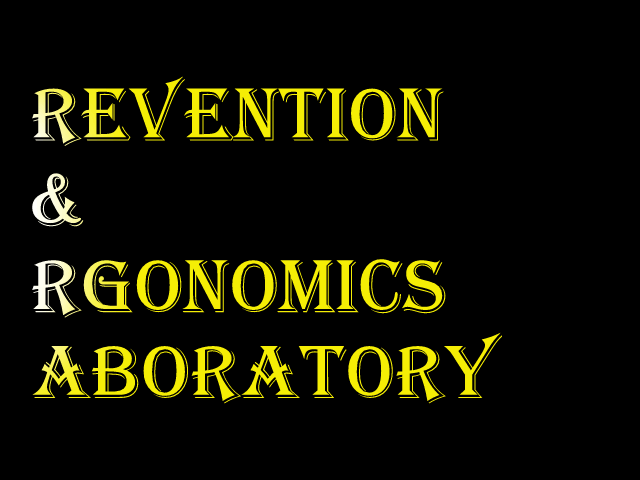 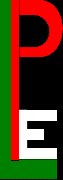 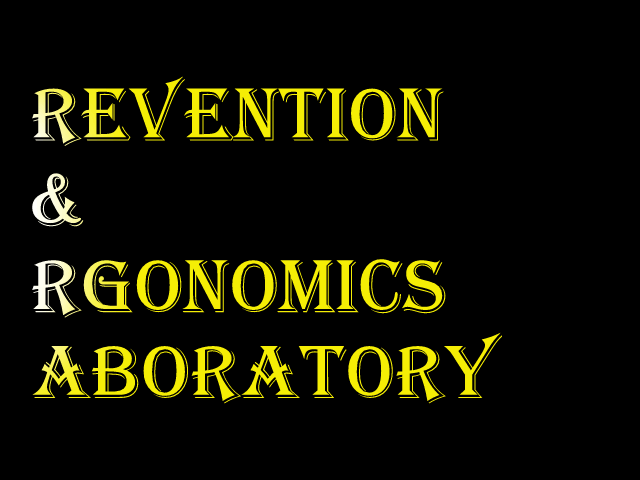 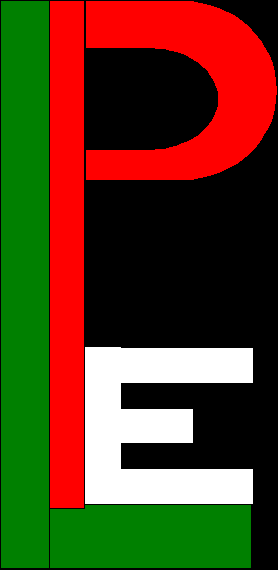 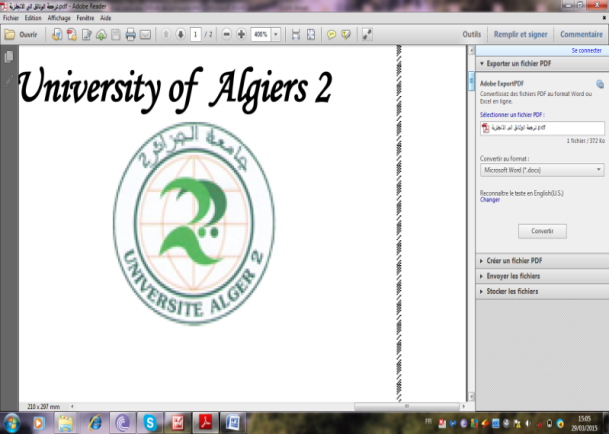 ظروف وواقع الطالب الجامعي الجزائري05 و 06 أكتوبر 2016قاعة المحاضرات الكبرى، جامعة الجزائر 2دعوة للمشاركةينظم مخبر الوقاية والأرغنوميا بجامعة الجزائر2، أبو القاسم سعد الله ملتقا وطنيا حول ظروف وواقع الطالب الجامعي الجزائري وذلك يومي 5و6 أكتوبر2016 بقاعة المحاضرات الكبرى، وعليه  ندعوا كل الباحثين والمختصين في الميادين ذات الصلة للمشاركة ببحوثهم وتجاربهم. إشكالية الملتقى:تشير العديد من الدراسات إلى أن بعض طلبة الجامعة عرضة لمواجهة العديد من الصعوبات والاضطرابات النفسية نتيجة للمواقف التي قد يواجهونها في إطار سعيهم للتكيف مع متطلبات حياتهم الجامعية، وعليه يهدف الملتقى الوطني الحالي إلى محاولة الوقوف على البحوث والدراسات الوطنية التي سعت إلى معالجة هذا الموضوع بغية تبادل مختلف التجارب والخبرات في هذا المجال قصد الخروج بنتائج إيجابية تعود بالفائدة على الطالب والجامعة.  أهداف الملتقى:1- التعرف على أهم البحوث والدراسات العلمية التي تمس ظروف وواقع الطالب الجامعي. 2- تشخيص وضعية الطالب الجامعي.3- التساؤل عن مستقبل الطالب الجامعي إلى أين .4- الوقوف على متطلبات الدراسة مقابل الإمكانات المتوفرة . 5- المساهمة في ربط الاتصال بين الجامعة والواقع الاقتصادي والاجتماعي.محاور الملتقى:المحور الأول : الواقع الأكاديمي للطالب الجامعي الجزائري. المحور الثاني :  الواقع المعيشي للطالب الجامعي الجزائري (الواقع المادي، الغذائي، السكني .......).المحور الثالث: الواقع النفسي والسلوكي للطالب في ظل وسائل الإعلام والاتصال الجديدة (أنواع الضغوطات، البيئية الصحية والنفسية .....).   المحور الرابع: تشخيص وتحديد قضايا الطالب الراهنة من منظور نفسي.المحور الخامس: دور علم النفس في إعداد رجل المستقبل في ظروف العولمة والتحديات الحضارية والمعرفية.المحور السادس: الآفاق المستقبلية لوضعية الطالب الجامعي.المدعوون:الأساتذة والباحثون وطلبة الجامعة المهتمون بشؤون الطلبة            شروط تقديم الأبحاث والدراسات:أن يكون البحث متصلا بأحد المحاور الملتقى .أن لا يكون البحث قد سبق نشره أو تم التقدم به إلى ملتقى آخر.تقدم البحوث باللغة العربية أو الفرنسية.أن يتصف البحث بالجدية والحداثة ويعتمد على القواعد المنهجية العلمية.أن لا تزيد عدد صفحات البحث عن 15 صفحة.أن يكون نوع الخط بTraditional Arabic بحجم 14، وتكون الهوامش  2 سم من كل جانب .تعطى الأولوية للبحوث الميدانية.تنشر المقالات المقبولة في مجلة مخبر الوقاية والأرغنوميا.ترسل  استمارة المشاركة مع الملخص قبل 20 جوان 2016 عن طريق البريد الإلكتروني المبين أدناه.في حال قبول الملخص، يجب أن يرسل التدخل كاملا وفق نموذج الملتقى قبل10 أوت 2016  عن طريق البريد الإلكتروني.يوفر الملتقى الأكل للمتدخلين والمدعوين فقط.يوفر الملتقى الإقامة للمتدخلين الوافدين من الولايات البعيدة فقط على ان يتم ذلك بالنسبة لمتدخل واحد فقط على كل مقال.مصاريف النقل تكون على حساب المتدخل. في حال وجود مرافقين فإن الملتقى لا يضمن لهم الإقامة ولا الإطعام .  تواريخ هامة:آخر أجل لاستقبال الملخصات هو :20 جوان 2016 إشعار أصحاب الملخصات المقبولة يكون قبل:10 جويلية 2016آخر موعد لاستلام البحوث كاملة هو:10 أوت 2016الرد النهائي بقبول المداخلات وإرسال الدعوات قبل 10 سبتمبر 2016ترسل الملخصات والمداخلات إلى رئيس اللجنة العلمية للملتقى الدكتور عيسي محمد أو إلى رئيسة اللجنة التنظيمية الدكتورة كوسة فاطمة الزهراء عن طريق البريد الالكترونيمخبر الوقاية والأرغنوميا، جامعة الجزائر2.شارع جمال الدين الأفغاني، بوزريعة، الجزائر.البريد الالكتروني: com.prevention16ergonomics@gmailالهاتف والفاكس: 023-18-01-17//023-18-07-83إستمارة المشاركة:الملتقى الوطني: ظروف وواقع الطالب الجامعي الجزائري05 و 06 أكتوبر 2016قاعة المحاضرات الكبرى، جامعة الجزائر 2ملخص المداخلة:................................................................................................................................................................................................................................................................................................................................................................................................................................................................................................................................................................................................................................................................................................................................................................................................................................................................................................................................................................................................................................................................................................................................................................................................................................................................................................................................................................................................................................................................................................................................................................................................................................................................................................................................................................................................................................................................................................................................................................................................................................................................................................................................................................................................................................................................................................................................................................................................مخبر الوقاية والأرغنوميا، جامعة الجزائر2.البريد الالكتروني: com.prevention16ergonomics@gmailشارع جمال الدين الأفغاني، بوزريعة، الجزائر- الهاتف: 023-18-01-17//023-18-07-83 الفاكس: 023-18-01-17مخبر الوقاية والأرغنومياملتقى وطني:جامعة الجزائر 2الاسم واللقب: الدرجة العلمية: التخصص:المؤسسة الجامعية:البريد الإلكتروني – E-mail: العنوان الشخصي: الهاتف:محور المداخلة:عنوان المداخلة: